Priloge:PRILOGA 1: Odpravek sklepa Vlade RSPRILOGA 2: Obrazložitev,Mnenje Ministrstva za finance št.: 4102-13/2019/339 z dne 27. 6. 20191x obrazec 3 – izpis iz DPS-06-73,  Sklep o potrditvi DIIPPodatki o izvedbi notranjih postopkov pred odločitvijo na seji vlade PRILOGA 1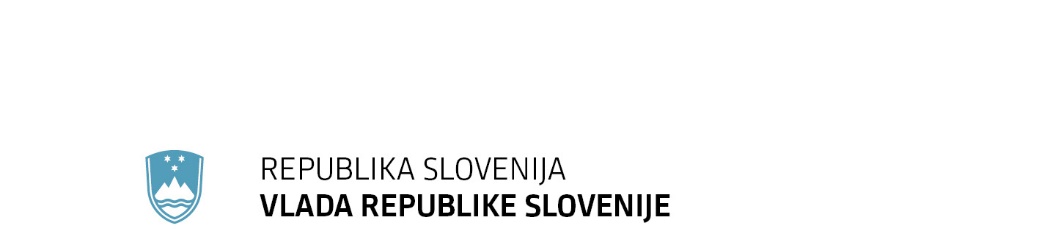 Gregorčičeva 20–25, Sl-1001 Ljubljana	T: +386 1 478 1000 	F: +386 1 478 1607	E: gp.gs@gov.si	http://www.vlada.si/Na podlagi 5. odstavka 31. člena Zakona o izvrševanju proračunov Republike Slovenije za leti 2018 in 2019 (Uradni list RS, št. 71/17, 13/18-ZJF-H, 83/18 in 19/19; v nadaljevanju: ZIPRS1819) je Vlada Republike Slovenije na …. redni seji dne ... ... 2019 pod točko ……., sprejela naslednji SKLEPV veljavni Načrt razvojnih programov 2019-2022 se skladno s priloženo tabelo uvrsti projekt 3330-19-0043 Prenova učnih delavnic SVŠGUGL Ljubljana.Priloga: Tabela Stojan TRAMTEGENERALNI SEKRETARSklep prejmejo:Ministrstvo za izobraževanje, znanost in šport, Služba Vlade RS za zakonodajo,Generalni sekretariat Vlade RS,Urad Vlade Republike Slovenije za komuniciranje, Ministrstvo za finance.PRILOGA 2OBRAZLOŽITEV:Vladno gradivo je namenjeno uvrstitvi novega projekta, ki ne predvidevata povečanja odhodkov iz državnega proračuna, ker gre za prerazporeditev sredstev v okviru Finančnega načrta MIZŠ.V načrt razvojnih programov se bo v letu 2019 uvrstil projekt prenova prostorov učnih delavnic Srednje vzgojiteljske šole, gimnazije in umetniške gimnazije Ljubljana – SVŠGUGL.Namen investicije je pridobiti ustrezne učne prostore za pouk strokovnoteoretičnih predmetov v umetniški gimnaziji, smer sodobni ples, za gledališke in filmske strokovne predmete in za sodobni ples v programu predšolske vzgoje. Normativno število ur strokovnih predmetov s področja sodobnega plesa, gledališča in filma, ter deloma glasbe za vse programe, ki jih izvajajo, obsega 276 pedagoških ur tedensko in s predvidenimi prostori se bo lahko zagotovila izvedba celotnega pouka vseh strokovnih predmetov.Prenovil se bo obstoječi objekt (bivše učne delavnice gradbene šole) tlorisne površine cca 61,58m x 30,31m, ki je zasnovan kot AB skeletna konstrukcija etažnosti P+N. Bruto površina prostorov, ki jo s prenovo šola pridobi je 2.186,00m2 in neto 1.931,35m2. Prenova notranjih prostorov omogočila novo gledališko dvorano, 2 gledališki učilnici, 3 plesne dvorane, glasbeno učilnico in 2 klasični učilnici ter filmski studio, ostala ureditev obstoječih prostorov pa obsega ureditev sanitarij, garderob, kabinetov za profesorje, tehničnih prostorov za hišno tehniko in servisnih prostorov, v 1. nadstropju je predviden osrednji večnamenski prostor za druženje in sprostitevDinamika izvedbe potrebnih GOI del bo prilagojena dinamiki izgradnje novih delavnic SGGOŠ Ljubljana in možnosti izpraznitve sedanjih prostorov delavnic na lokaciji, predvidoma septembra 2019. Rok izvedbe je GOI del 6 mesecev.Predvidena vrednost obravnavane investicije v prenovo prostorov učnih delavnic SVŠGUGL je 1.245.559,63 € z DDV, od tega je delež MIZŠ 350.000,00 € z DDV.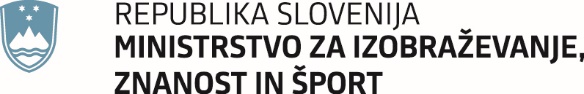 Masarykova cesta 161000 Ljubljana	gp.mizs@gov.siMasarykova cesta 161000 Ljubljana	gp.mizs@gov.siMasarykova cesta 161000 Ljubljana	gp.mizs@gov.siMasarykova cesta 161000 Ljubljana	gp.mizs@gov.siMasarykova cesta 161000 Ljubljana	gp.mizs@gov.siMasarykova cesta 161000 Ljubljana	gp.mizs@gov.siMasarykova cesta 161000 Ljubljana	gp.mizs@gov.siŠtevilka: 4110-29/2019/6Številka: 4110-29/2019/6Številka: 4110-29/2019/6Številka: 4110-29/2019/6Številka: 4110-29/2019/6Številka: 4110-29/2019/6Številka: 4110-29/2019/6Ljubljana, 15.6.2019Ljubljana, 15.6.2019Ljubljana, 15.6.2019Ljubljana, 15.6.2019Ljubljana, 15.6.2019Ljubljana, 15.6.2019Ljubljana, 15.6.2019GENERALNI SEKRETARIAT VLADE REPUBLIKE SLOVENIJEGp.gs@gov.siGENERALNI SEKRETARIAT VLADE REPUBLIKE SLOVENIJEGp.gs@gov.siGENERALNI SEKRETARIAT VLADE REPUBLIKE SLOVENIJEGp.gs@gov.siGENERALNI SEKRETARIAT VLADE REPUBLIKE SLOVENIJEGp.gs@gov.siGENERALNI SEKRETARIAT VLADE REPUBLIKE SLOVENIJEGp.gs@gov.siGENERALNI SEKRETARIAT VLADE REPUBLIKE SLOVENIJEGp.gs@gov.siGENERALNI SEKRETARIAT VLADE REPUBLIKE SLOVENIJEGp.gs@gov.siZADEVA:	Uvrstitev projekta 3330-19-0043 Prenova učnih delavnic SVŠGUGL Ljubljana v veljavni načrt razvojnih programov 2019-2022ZADEVA:	Uvrstitev projekta 3330-19-0043 Prenova učnih delavnic SVŠGUGL Ljubljana v veljavni načrt razvojnih programov 2019-2022ZADEVA:	Uvrstitev projekta 3330-19-0043 Prenova učnih delavnic SVŠGUGL Ljubljana v veljavni načrt razvojnih programov 2019-2022ZADEVA:	Uvrstitev projekta 3330-19-0043 Prenova učnih delavnic SVŠGUGL Ljubljana v veljavni načrt razvojnih programov 2019-2022ZADEVA:	Uvrstitev projekta 3330-19-0043 Prenova učnih delavnic SVŠGUGL Ljubljana v veljavni načrt razvojnih programov 2019-2022ZADEVA:	Uvrstitev projekta 3330-19-0043 Prenova učnih delavnic SVŠGUGL Ljubljana v veljavni načrt razvojnih programov 2019-2022ZADEVA:	Uvrstitev projekta 3330-19-0043 Prenova učnih delavnic SVŠGUGL Ljubljana v veljavni načrt razvojnih programov 2019-2022ZADEVA:	Uvrstitev projekta 3330-19-0043 Prenova učnih delavnic SVŠGUGL Ljubljana v veljavni načrt razvojnih programov 2019-2022ZADEVA:	Uvrstitev projekta 3330-19-0043 Prenova učnih delavnic SVŠGUGL Ljubljana v veljavni načrt razvojnih programov 2019-2022ZADEVA:	Uvrstitev projekta 3330-19-0043 Prenova učnih delavnic SVŠGUGL Ljubljana v veljavni načrt razvojnih programov 2019-2022ZADEVA:	Uvrstitev projekta 3330-19-0043 Prenova učnih delavnic SVŠGUGL Ljubljana v veljavni načrt razvojnih programov 2019-2022ZADEVA:	Uvrstitev projekta 3330-19-0043 Prenova učnih delavnic SVŠGUGL Ljubljana v veljavni načrt razvojnih programov 2019-2022ZADEVA:	Uvrstitev projekta 3330-19-0043 Prenova učnih delavnic SVŠGUGL Ljubljana v veljavni načrt razvojnih programov 2019-20221. Predlog sklepov vlade:1. Predlog sklepov vlade:1. Predlog sklepov vlade:1. Predlog sklepov vlade:1. Predlog sklepov vlade:1. Predlog sklepov vlade:1. Predlog sklepov vlade:1. Predlog sklepov vlade:1. Predlog sklepov vlade:1. Predlog sklepov vlade:1. Predlog sklepov vlade:1. Predlog sklepov vlade:1. Predlog sklepov vlade:Na podlagi 5. odstavka 31. člena Zakona o izvrševanju proračunov Republike Slovenije za leti 2018 in 2019 (Uradni list RS, št. 71/17, 13/18-ZJF-H, 83/18 in 19/19; v nadaljevanju: ZIPRS1819) je Vlada Republike Slovenije na …. redni seji dne ... ... 2019 pod točko ……., sprejela naslednji SKLEPV veljavni Načrt razvojnih programov 2019-2022 se skladno s priloženo tabelo uvrsti projekt 3330-19-0043 Prenova učnih delavnic SVŠGUGL Ljubljana.Številka: …………….V Ljubljani, dne: ……………Priloga: TabelaSTOJAN TRAMTEGENERALNI SEKRETARSklep prejmejo:Ministrstvo za izobraževanje, znanost in šport, Služba Vlade RS za zakonodajo,Generalni sekretariat Vlade RS,Urad Vlade Republike Slovenije za komuniciranje, Ministrstvo za finance.Na podlagi 5. odstavka 31. člena Zakona o izvrševanju proračunov Republike Slovenije za leti 2018 in 2019 (Uradni list RS, št. 71/17, 13/18-ZJF-H, 83/18 in 19/19; v nadaljevanju: ZIPRS1819) je Vlada Republike Slovenije na …. redni seji dne ... ... 2019 pod točko ……., sprejela naslednji SKLEPV veljavni Načrt razvojnih programov 2019-2022 se skladno s priloženo tabelo uvrsti projekt 3330-19-0043 Prenova učnih delavnic SVŠGUGL Ljubljana.Številka: …………….V Ljubljani, dne: ……………Priloga: TabelaSTOJAN TRAMTEGENERALNI SEKRETARSklep prejmejo:Ministrstvo za izobraževanje, znanost in šport, Služba Vlade RS za zakonodajo,Generalni sekretariat Vlade RS,Urad Vlade Republike Slovenije za komuniciranje, Ministrstvo za finance.Na podlagi 5. odstavka 31. člena Zakona o izvrševanju proračunov Republike Slovenije za leti 2018 in 2019 (Uradni list RS, št. 71/17, 13/18-ZJF-H, 83/18 in 19/19; v nadaljevanju: ZIPRS1819) je Vlada Republike Slovenije na …. redni seji dne ... ... 2019 pod točko ……., sprejela naslednji SKLEPV veljavni Načrt razvojnih programov 2019-2022 se skladno s priloženo tabelo uvrsti projekt 3330-19-0043 Prenova učnih delavnic SVŠGUGL Ljubljana.Številka: …………….V Ljubljani, dne: ……………Priloga: TabelaSTOJAN TRAMTEGENERALNI SEKRETARSklep prejmejo:Ministrstvo za izobraževanje, znanost in šport, Služba Vlade RS za zakonodajo,Generalni sekretariat Vlade RS,Urad Vlade Republike Slovenije za komuniciranje, Ministrstvo za finance.Na podlagi 5. odstavka 31. člena Zakona o izvrševanju proračunov Republike Slovenije za leti 2018 in 2019 (Uradni list RS, št. 71/17, 13/18-ZJF-H, 83/18 in 19/19; v nadaljevanju: ZIPRS1819) je Vlada Republike Slovenije na …. redni seji dne ... ... 2019 pod točko ……., sprejela naslednji SKLEPV veljavni Načrt razvojnih programov 2019-2022 se skladno s priloženo tabelo uvrsti projekt 3330-19-0043 Prenova učnih delavnic SVŠGUGL Ljubljana.Številka: …………….V Ljubljani, dne: ……………Priloga: TabelaSTOJAN TRAMTEGENERALNI SEKRETARSklep prejmejo:Ministrstvo za izobraževanje, znanost in šport, Služba Vlade RS za zakonodajo,Generalni sekretariat Vlade RS,Urad Vlade Republike Slovenije za komuniciranje, Ministrstvo za finance.Na podlagi 5. odstavka 31. člena Zakona o izvrševanju proračunov Republike Slovenije za leti 2018 in 2019 (Uradni list RS, št. 71/17, 13/18-ZJF-H, 83/18 in 19/19; v nadaljevanju: ZIPRS1819) je Vlada Republike Slovenije na …. redni seji dne ... ... 2019 pod točko ……., sprejela naslednji SKLEPV veljavni Načrt razvojnih programov 2019-2022 se skladno s priloženo tabelo uvrsti projekt 3330-19-0043 Prenova učnih delavnic SVŠGUGL Ljubljana.Številka: …………….V Ljubljani, dne: ……………Priloga: TabelaSTOJAN TRAMTEGENERALNI SEKRETARSklep prejmejo:Ministrstvo za izobraževanje, znanost in šport, Služba Vlade RS za zakonodajo,Generalni sekretariat Vlade RS,Urad Vlade Republike Slovenije za komuniciranje, Ministrstvo za finance.Na podlagi 5. odstavka 31. člena Zakona o izvrševanju proračunov Republike Slovenije za leti 2018 in 2019 (Uradni list RS, št. 71/17, 13/18-ZJF-H, 83/18 in 19/19; v nadaljevanju: ZIPRS1819) je Vlada Republike Slovenije na …. redni seji dne ... ... 2019 pod točko ……., sprejela naslednji SKLEPV veljavni Načrt razvojnih programov 2019-2022 se skladno s priloženo tabelo uvrsti projekt 3330-19-0043 Prenova učnih delavnic SVŠGUGL Ljubljana.Številka: …………….V Ljubljani, dne: ……………Priloga: TabelaSTOJAN TRAMTEGENERALNI SEKRETARSklep prejmejo:Ministrstvo za izobraževanje, znanost in šport, Služba Vlade RS za zakonodajo,Generalni sekretariat Vlade RS,Urad Vlade Republike Slovenije za komuniciranje, Ministrstvo za finance.Na podlagi 5. odstavka 31. člena Zakona o izvrševanju proračunov Republike Slovenije za leti 2018 in 2019 (Uradni list RS, št. 71/17, 13/18-ZJF-H, 83/18 in 19/19; v nadaljevanju: ZIPRS1819) je Vlada Republike Slovenije na …. redni seji dne ... ... 2019 pod točko ……., sprejela naslednji SKLEPV veljavni Načrt razvojnih programov 2019-2022 se skladno s priloženo tabelo uvrsti projekt 3330-19-0043 Prenova učnih delavnic SVŠGUGL Ljubljana.Številka: …………….V Ljubljani, dne: ……………Priloga: TabelaSTOJAN TRAMTEGENERALNI SEKRETARSklep prejmejo:Ministrstvo za izobraževanje, znanost in šport, Služba Vlade RS za zakonodajo,Generalni sekretariat Vlade RS,Urad Vlade Republike Slovenije za komuniciranje, Ministrstvo za finance.Na podlagi 5. odstavka 31. člena Zakona o izvrševanju proračunov Republike Slovenije za leti 2018 in 2019 (Uradni list RS, št. 71/17, 13/18-ZJF-H, 83/18 in 19/19; v nadaljevanju: ZIPRS1819) je Vlada Republike Slovenije na …. redni seji dne ... ... 2019 pod točko ……., sprejela naslednji SKLEPV veljavni Načrt razvojnih programov 2019-2022 se skladno s priloženo tabelo uvrsti projekt 3330-19-0043 Prenova učnih delavnic SVŠGUGL Ljubljana.Številka: …………….V Ljubljani, dne: ……………Priloga: TabelaSTOJAN TRAMTEGENERALNI SEKRETARSklep prejmejo:Ministrstvo za izobraževanje, znanost in šport, Služba Vlade RS za zakonodajo,Generalni sekretariat Vlade RS,Urad Vlade Republike Slovenije za komuniciranje, Ministrstvo za finance.Na podlagi 5. odstavka 31. člena Zakona o izvrševanju proračunov Republike Slovenije za leti 2018 in 2019 (Uradni list RS, št. 71/17, 13/18-ZJF-H, 83/18 in 19/19; v nadaljevanju: ZIPRS1819) je Vlada Republike Slovenije na …. redni seji dne ... ... 2019 pod točko ……., sprejela naslednji SKLEPV veljavni Načrt razvojnih programov 2019-2022 se skladno s priloženo tabelo uvrsti projekt 3330-19-0043 Prenova učnih delavnic SVŠGUGL Ljubljana.Številka: …………….V Ljubljani, dne: ……………Priloga: TabelaSTOJAN TRAMTEGENERALNI SEKRETARSklep prejmejo:Ministrstvo za izobraževanje, znanost in šport, Služba Vlade RS za zakonodajo,Generalni sekretariat Vlade RS,Urad Vlade Republike Slovenije za komuniciranje, Ministrstvo za finance.Na podlagi 5. odstavka 31. člena Zakona o izvrševanju proračunov Republike Slovenije za leti 2018 in 2019 (Uradni list RS, št. 71/17, 13/18-ZJF-H, 83/18 in 19/19; v nadaljevanju: ZIPRS1819) je Vlada Republike Slovenije na …. redni seji dne ... ... 2019 pod točko ……., sprejela naslednji SKLEPV veljavni Načrt razvojnih programov 2019-2022 se skladno s priloženo tabelo uvrsti projekt 3330-19-0043 Prenova učnih delavnic SVŠGUGL Ljubljana.Številka: …………….V Ljubljani, dne: ……………Priloga: TabelaSTOJAN TRAMTEGENERALNI SEKRETARSklep prejmejo:Ministrstvo za izobraževanje, znanost in šport, Služba Vlade RS za zakonodajo,Generalni sekretariat Vlade RS,Urad Vlade Republike Slovenije za komuniciranje, Ministrstvo za finance.Na podlagi 5. odstavka 31. člena Zakona o izvrševanju proračunov Republike Slovenije za leti 2018 in 2019 (Uradni list RS, št. 71/17, 13/18-ZJF-H, 83/18 in 19/19; v nadaljevanju: ZIPRS1819) je Vlada Republike Slovenije na …. redni seji dne ... ... 2019 pod točko ……., sprejela naslednji SKLEPV veljavni Načrt razvojnih programov 2019-2022 se skladno s priloženo tabelo uvrsti projekt 3330-19-0043 Prenova učnih delavnic SVŠGUGL Ljubljana.Številka: …………….V Ljubljani, dne: ……………Priloga: TabelaSTOJAN TRAMTEGENERALNI SEKRETARSklep prejmejo:Ministrstvo za izobraževanje, znanost in šport, Služba Vlade RS za zakonodajo,Generalni sekretariat Vlade RS,Urad Vlade Republike Slovenije za komuniciranje, Ministrstvo za finance.Na podlagi 5. odstavka 31. člena Zakona o izvrševanju proračunov Republike Slovenije za leti 2018 in 2019 (Uradni list RS, št. 71/17, 13/18-ZJF-H, 83/18 in 19/19; v nadaljevanju: ZIPRS1819) je Vlada Republike Slovenije na …. redni seji dne ... ... 2019 pod točko ……., sprejela naslednji SKLEPV veljavni Načrt razvojnih programov 2019-2022 se skladno s priloženo tabelo uvrsti projekt 3330-19-0043 Prenova učnih delavnic SVŠGUGL Ljubljana.Številka: …………….V Ljubljani, dne: ……………Priloga: TabelaSTOJAN TRAMTEGENERALNI SEKRETARSklep prejmejo:Ministrstvo za izobraževanje, znanost in šport, Služba Vlade RS za zakonodajo,Generalni sekretariat Vlade RS,Urad Vlade Republike Slovenije za komuniciranje, Ministrstvo za finance.Na podlagi 5. odstavka 31. člena Zakona o izvrševanju proračunov Republike Slovenije za leti 2018 in 2019 (Uradni list RS, št. 71/17, 13/18-ZJF-H, 83/18 in 19/19; v nadaljevanju: ZIPRS1819) je Vlada Republike Slovenije na …. redni seji dne ... ... 2019 pod točko ……., sprejela naslednji SKLEPV veljavni Načrt razvojnih programov 2019-2022 se skladno s priloženo tabelo uvrsti projekt 3330-19-0043 Prenova učnih delavnic SVŠGUGL Ljubljana.Številka: …………….V Ljubljani, dne: ……………Priloga: TabelaSTOJAN TRAMTEGENERALNI SEKRETARSklep prejmejo:Ministrstvo za izobraževanje, znanost in šport, Služba Vlade RS za zakonodajo,Generalni sekretariat Vlade RS,Urad Vlade Republike Slovenije za komuniciranje, Ministrstvo za finance.2. Predlog za obravnavo predloga zakona po nujnem ali skrajšanem postopku v državnem zboru z obrazložitvijo razlogov: 2. Predlog za obravnavo predloga zakona po nujnem ali skrajšanem postopku v državnem zboru z obrazložitvijo razlogov: 2. Predlog za obravnavo predloga zakona po nujnem ali skrajšanem postopku v državnem zboru z obrazložitvijo razlogov: 2. Predlog za obravnavo predloga zakona po nujnem ali skrajšanem postopku v državnem zboru z obrazložitvijo razlogov: 2. Predlog za obravnavo predloga zakona po nujnem ali skrajšanem postopku v državnem zboru z obrazložitvijo razlogov: 2. Predlog za obravnavo predloga zakona po nujnem ali skrajšanem postopku v državnem zboru z obrazložitvijo razlogov: 2. Predlog za obravnavo predloga zakona po nujnem ali skrajšanem postopku v državnem zboru z obrazložitvijo razlogov: 2. Predlog za obravnavo predloga zakona po nujnem ali skrajšanem postopku v državnem zboru z obrazložitvijo razlogov: 2. Predlog za obravnavo predloga zakona po nujnem ali skrajšanem postopku v državnem zboru z obrazložitvijo razlogov: 2. Predlog za obravnavo predloga zakona po nujnem ali skrajšanem postopku v državnem zboru z obrazložitvijo razlogov: 2. Predlog za obravnavo predloga zakona po nujnem ali skrajšanem postopku v državnem zboru z obrazložitvijo razlogov: 2. Predlog za obravnavo predloga zakona po nujnem ali skrajšanem postopku v državnem zboru z obrazložitvijo razlogov: 2. Predlog za obravnavo predloga zakona po nujnem ali skrajšanem postopku v državnem zboru z obrazložitvijo razlogov: /////////////3.a Osebe, odgovorne za strokovno pripravo in usklajenost gradiva:3.a Osebe, odgovorne za strokovno pripravo in usklajenost gradiva:3.a Osebe, odgovorne za strokovno pripravo in usklajenost gradiva:3.a Osebe, odgovorne za strokovno pripravo in usklajenost gradiva:3.a Osebe, odgovorne za strokovno pripravo in usklajenost gradiva:3.a Osebe, odgovorne za strokovno pripravo in usklajenost gradiva:3.a Osebe, odgovorne za strokovno pripravo in usklajenost gradiva:3.a Osebe, odgovorne za strokovno pripravo in usklajenost gradiva:3.a Osebe, odgovorne za strokovno pripravo in usklajenost gradiva:3.a Osebe, odgovorne za strokovno pripravo in usklajenost gradiva:3.a Osebe, odgovorne za strokovno pripravo in usklajenost gradiva:3.a Osebe, odgovorne za strokovno pripravo in usklajenost gradiva:3.a Osebe, odgovorne za strokovno pripravo in usklajenost gradiva:dr. Jernej Pikalo, ministerIztok Žigon, generalni direktor Direktorata za investicijedr. Jernej Pikalo, ministerIztok Žigon, generalni direktor Direktorata za investicijedr. Jernej Pikalo, ministerIztok Žigon, generalni direktor Direktorata za investicijedr. Jernej Pikalo, ministerIztok Žigon, generalni direktor Direktorata za investicijedr. Jernej Pikalo, ministerIztok Žigon, generalni direktor Direktorata za investicijedr. Jernej Pikalo, ministerIztok Žigon, generalni direktor Direktorata za investicijedr. Jernej Pikalo, ministerIztok Žigon, generalni direktor Direktorata za investicijedr. Jernej Pikalo, ministerIztok Žigon, generalni direktor Direktorata za investicijedr. Jernej Pikalo, ministerIztok Žigon, generalni direktor Direktorata za investicijedr. Jernej Pikalo, ministerIztok Žigon, generalni direktor Direktorata za investicijedr. Jernej Pikalo, ministerIztok Žigon, generalni direktor Direktorata za investicijedr. Jernej Pikalo, ministerIztok Žigon, generalni direktor Direktorata za investicijedr. Jernej Pikalo, ministerIztok Žigon, generalni direktor Direktorata za investicije3.b Zunanji strokovnjaki, ki so sodelovali pri pripravi dela ali celotnega gradiva:3.b Zunanji strokovnjaki, ki so sodelovali pri pripravi dela ali celotnega gradiva:3.b Zunanji strokovnjaki, ki so sodelovali pri pripravi dela ali celotnega gradiva:3.b Zunanji strokovnjaki, ki so sodelovali pri pripravi dela ali celotnega gradiva:3.b Zunanji strokovnjaki, ki so sodelovali pri pripravi dela ali celotnega gradiva:3.b Zunanji strokovnjaki, ki so sodelovali pri pripravi dela ali celotnega gradiva:3.b Zunanji strokovnjaki, ki so sodelovali pri pripravi dela ali celotnega gradiva:3.b Zunanji strokovnjaki, ki so sodelovali pri pripravi dela ali celotnega gradiva:3.b Zunanji strokovnjaki, ki so sodelovali pri pripravi dela ali celotnega gradiva:3.b Zunanji strokovnjaki, ki so sodelovali pri pripravi dela ali celotnega gradiva:3.b Zunanji strokovnjaki, ki so sodelovali pri pripravi dela ali celotnega gradiva:3.b Zunanji strokovnjaki, ki so sodelovali pri pripravi dela ali celotnega gradiva:3.b Zunanji strokovnjaki, ki so sodelovali pri pripravi dela ali celotnega gradiva://///////////4. Predstavniki vlade, ki bodo sodelovali pri delu državnega zbora:4. Predstavniki vlade, ki bodo sodelovali pri delu državnega zbora:4. Predstavniki vlade, ki bodo sodelovali pri delu državnega zbora:4. Predstavniki vlade, ki bodo sodelovali pri delu državnega zbora:4. Predstavniki vlade, ki bodo sodelovali pri delu državnega zbora:4. Predstavniki vlade, ki bodo sodelovali pri delu državnega zbora:4. Predstavniki vlade, ki bodo sodelovali pri delu državnega zbora:4. Predstavniki vlade, ki bodo sodelovali pri delu državnega zbora:4. Predstavniki vlade, ki bodo sodelovali pri delu državnega zbora:4. Predstavniki vlade, ki bodo sodelovali pri delu državnega zbora:4. Predstavniki vlade, ki bodo sodelovali pri delu državnega zbora:4. Predstavniki vlade, ki bodo sodelovali pri delu državnega zbora:4. Predstavniki vlade, ki bodo sodelovali pri delu državnega zbora://///////////5. Kratek povzetek gradiva:5. Kratek povzetek gradiva:5. Kratek povzetek gradiva:5. Kratek povzetek gradiva:5. Kratek povzetek gradiva:5. Kratek povzetek gradiva:5. Kratek povzetek gradiva:5. Kratek povzetek gradiva:5. Kratek povzetek gradiva:5. Kratek povzetek gradiva:5. Kratek povzetek gradiva:5. Kratek povzetek gradiva:5. Kratek povzetek gradiva:Vladno gradivo je namenjeno uvrstitvi novega projekta, ki ne predvidevata povečanja odhodkov iz državnega proračuna, ker gre za prerazporeditev sredstev v okviru Finančnega načrta MIZŠ.V načrt razvojnih programov se bo v letu 2019 uvrstil projekt prenova prostorov učnih delavnic Srednje vzgojiteljske šole, gimnazije in umetniške gimnazije Ljubljana – SVŠGUGL.Namen investicije je pridobiti ustrezne učne prostore za pouk strokovnoteoretičnih predmetov v umetniški gimnaziji, smer sodobni ples, za gledališke in filmske strokovne predmete in za sodobni ples v programu predšolske vzgoje. Normativno število ur strokovnih predmetov s področja sodobnega plesa, gledališča in filma, ter deloma glasbe za vse programe, ki jih izvajajo, obsega 276 pedagoških ur tedensko in s predvidenimi prostori se bo lahko zagotovila izvedba celotnega pouka vseh strokovnih predmetov.Prenovil se bo obstoječi objekt (bivše učne delavnice gradbene šole) tlorisne površine cca 61,58m x 30,31m, ki je zasnovan kot AB skeletna konstrukcija etažnosti P+N. Bruto površina prostorov, ki jo s prenovo šola pridobi je 2.186,00m2 in neto 1.931,35m2. Dinamika izvedbe potrebnih GOI del bo prilagojena dinamiki izgradnje novih delavnic SGGOŠ Ljubljana in možnosti izpraznitve sedanjih prostorov delavnic na lokaciji, predvidoma septembra 2019. Rok izvedbe je GOI del 6 mesecev.Vladno gradivo je namenjeno uvrstitvi novega projekta, ki ne predvidevata povečanja odhodkov iz državnega proračuna, ker gre za prerazporeditev sredstev v okviru Finančnega načrta MIZŠ.V načrt razvojnih programov se bo v letu 2019 uvrstil projekt prenova prostorov učnih delavnic Srednje vzgojiteljske šole, gimnazije in umetniške gimnazije Ljubljana – SVŠGUGL.Namen investicije je pridobiti ustrezne učne prostore za pouk strokovnoteoretičnih predmetov v umetniški gimnaziji, smer sodobni ples, za gledališke in filmske strokovne predmete in za sodobni ples v programu predšolske vzgoje. Normativno število ur strokovnih predmetov s področja sodobnega plesa, gledališča in filma, ter deloma glasbe za vse programe, ki jih izvajajo, obsega 276 pedagoških ur tedensko in s predvidenimi prostori se bo lahko zagotovila izvedba celotnega pouka vseh strokovnih predmetov.Prenovil se bo obstoječi objekt (bivše učne delavnice gradbene šole) tlorisne površine cca 61,58m x 30,31m, ki je zasnovan kot AB skeletna konstrukcija etažnosti P+N. Bruto površina prostorov, ki jo s prenovo šola pridobi je 2.186,00m2 in neto 1.931,35m2. Dinamika izvedbe potrebnih GOI del bo prilagojena dinamiki izgradnje novih delavnic SGGOŠ Ljubljana in možnosti izpraznitve sedanjih prostorov delavnic na lokaciji, predvidoma septembra 2019. Rok izvedbe je GOI del 6 mesecev.Vladno gradivo je namenjeno uvrstitvi novega projekta, ki ne predvidevata povečanja odhodkov iz državnega proračuna, ker gre za prerazporeditev sredstev v okviru Finančnega načrta MIZŠ.V načrt razvojnih programov se bo v letu 2019 uvrstil projekt prenova prostorov učnih delavnic Srednje vzgojiteljske šole, gimnazije in umetniške gimnazije Ljubljana – SVŠGUGL.Namen investicije je pridobiti ustrezne učne prostore za pouk strokovnoteoretičnih predmetov v umetniški gimnaziji, smer sodobni ples, za gledališke in filmske strokovne predmete in za sodobni ples v programu predšolske vzgoje. Normativno število ur strokovnih predmetov s področja sodobnega plesa, gledališča in filma, ter deloma glasbe za vse programe, ki jih izvajajo, obsega 276 pedagoških ur tedensko in s predvidenimi prostori se bo lahko zagotovila izvedba celotnega pouka vseh strokovnih predmetov.Prenovil se bo obstoječi objekt (bivše učne delavnice gradbene šole) tlorisne površine cca 61,58m x 30,31m, ki je zasnovan kot AB skeletna konstrukcija etažnosti P+N. Bruto površina prostorov, ki jo s prenovo šola pridobi je 2.186,00m2 in neto 1.931,35m2. Dinamika izvedbe potrebnih GOI del bo prilagojena dinamiki izgradnje novih delavnic SGGOŠ Ljubljana in možnosti izpraznitve sedanjih prostorov delavnic na lokaciji, predvidoma septembra 2019. Rok izvedbe je GOI del 6 mesecev.Vladno gradivo je namenjeno uvrstitvi novega projekta, ki ne predvidevata povečanja odhodkov iz državnega proračuna, ker gre za prerazporeditev sredstev v okviru Finančnega načrta MIZŠ.V načrt razvojnih programov se bo v letu 2019 uvrstil projekt prenova prostorov učnih delavnic Srednje vzgojiteljske šole, gimnazije in umetniške gimnazije Ljubljana – SVŠGUGL.Namen investicije je pridobiti ustrezne učne prostore za pouk strokovnoteoretičnih predmetov v umetniški gimnaziji, smer sodobni ples, za gledališke in filmske strokovne predmete in za sodobni ples v programu predšolske vzgoje. Normativno število ur strokovnih predmetov s področja sodobnega plesa, gledališča in filma, ter deloma glasbe za vse programe, ki jih izvajajo, obsega 276 pedagoških ur tedensko in s predvidenimi prostori se bo lahko zagotovila izvedba celotnega pouka vseh strokovnih predmetov.Prenovil se bo obstoječi objekt (bivše učne delavnice gradbene šole) tlorisne površine cca 61,58m x 30,31m, ki je zasnovan kot AB skeletna konstrukcija etažnosti P+N. Bruto površina prostorov, ki jo s prenovo šola pridobi je 2.186,00m2 in neto 1.931,35m2. Dinamika izvedbe potrebnih GOI del bo prilagojena dinamiki izgradnje novih delavnic SGGOŠ Ljubljana in možnosti izpraznitve sedanjih prostorov delavnic na lokaciji, predvidoma septembra 2019. Rok izvedbe je GOI del 6 mesecev.Vladno gradivo je namenjeno uvrstitvi novega projekta, ki ne predvidevata povečanja odhodkov iz državnega proračuna, ker gre za prerazporeditev sredstev v okviru Finančnega načrta MIZŠ.V načrt razvojnih programov se bo v letu 2019 uvrstil projekt prenova prostorov učnih delavnic Srednje vzgojiteljske šole, gimnazije in umetniške gimnazije Ljubljana – SVŠGUGL.Namen investicije je pridobiti ustrezne učne prostore za pouk strokovnoteoretičnih predmetov v umetniški gimnaziji, smer sodobni ples, za gledališke in filmske strokovne predmete in za sodobni ples v programu predšolske vzgoje. Normativno število ur strokovnih predmetov s področja sodobnega plesa, gledališča in filma, ter deloma glasbe za vse programe, ki jih izvajajo, obsega 276 pedagoških ur tedensko in s predvidenimi prostori se bo lahko zagotovila izvedba celotnega pouka vseh strokovnih predmetov.Prenovil se bo obstoječi objekt (bivše učne delavnice gradbene šole) tlorisne površine cca 61,58m x 30,31m, ki je zasnovan kot AB skeletna konstrukcija etažnosti P+N. Bruto površina prostorov, ki jo s prenovo šola pridobi je 2.186,00m2 in neto 1.931,35m2. Dinamika izvedbe potrebnih GOI del bo prilagojena dinamiki izgradnje novih delavnic SGGOŠ Ljubljana in možnosti izpraznitve sedanjih prostorov delavnic na lokaciji, predvidoma septembra 2019. Rok izvedbe je GOI del 6 mesecev.Vladno gradivo je namenjeno uvrstitvi novega projekta, ki ne predvidevata povečanja odhodkov iz državnega proračuna, ker gre za prerazporeditev sredstev v okviru Finančnega načrta MIZŠ.V načrt razvojnih programov se bo v letu 2019 uvrstil projekt prenova prostorov učnih delavnic Srednje vzgojiteljske šole, gimnazije in umetniške gimnazije Ljubljana – SVŠGUGL.Namen investicije je pridobiti ustrezne učne prostore za pouk strokovnoteoretičnih predmetov v umetniški gimnaziji, smer sodobni ples, za gledališke in filmske strokovne predmete in za sodobni ples v programu predšolske vzgoje. Normativno število ur strokovnih predmetov s področja sodobnega plesa, gledališča in filma, ter deloma glasbe za vse programe, ki jih izvajajo, obsega 276 pedagoških ur tedensko in s predvidenimi prostori se bo lahko zagotovila izvedba celotnega pouka vseh strokovnih predmetov.Prenovil se bo obstoječi objekt (bivše učne delavnice gradbene šole) tlorisne površine cca 61,58m x 30,31m, ki je zasnovan kot AB skeletna konstrukcija etažnosti P+N. Bruto površina prostorov, ki jo s prenovo šola pridobi je 2.186,00m2 in neto 1.931,35m2. Dinamika izvedbe potrebnih GOI del bo prilagojena dinamiki izgradnje novih delavnic SGGOŠ Ljubljana in možnosti izpraznitve sedanjih prostorov delavnic na lokaciji, predvidoma septembra 2019. Rok izvedbe je GOI del 6 mesecev.Vladno gradivo je namenjeno uvrstitvi novega projekta, ki ne predvidevata povečanja odhodkov iz državnega proračuna, ker gre za prerazporeditev sredstev v okviru Finančnega načrta MIZŠ.V načrt razvojnih programov se bo v letu 2019 uvrstil projekt prenova prostorov učnih delavnic Srednje vzgojiteljske šole, gimnazije in umetniške gimnazije Ljubljana – SVŠGUGL.Namen investicije je pridobiti ustrezne učne prostore za pouk strokovnoteoretičnih predmetov v umetniški gimnaziji, smer sodobni ples, za gledališke in filmske strokovne predmete in za sodobni ples v programu predšolske vzgoje. Normativno število ur strokovnih predmetov s področja sodobnega plesa, gledališča in filma, ter deloma glasbe za vse programe, ki jih izvajajo, obsega 276 pedagoških ur tedensko in s predvidenimi prostori se bo lahko zagotovila izvedba celotnega pouka vseh strokovnih predmetov.Prenovil se bo obstoječi objekt (bivše učne delavnice gradbene šole) tlorisne površine cca 61,58m x 30,31m, ki je zasnovan kot AB skeletna konstrukcija etažnosti P+N. Bruto površina prostorov, ki jo s prenovo šola pridobi je 2.186,00m2 in neto 1.931,35m2. Dinamika izvedbe potrebnih GOI del bo prilagojena dinamiki izgradnje novih delavnic SGGOŠ Ljubljana in možnosti izpraznitve sedanjih prostorov delavnic na lokaciji, predvidoma septembra 2019. Rok izvedbe je GOI del 6 mesecev.Vladno gradivo je namenjeno uvrstitvi novega projekta, ki ne predvidevata povečanja odhodkov iz državnega proračuna, ker gre za prerazporeditev sredstev v okviru Finančnega načrta MIZŠ.V načrt razvojnih programov se bo v letu 2019 uvrstil projekt prenova prostorov učnih delavnic Srednje vzgojiteljske šole, gimnazije in umetniške gimnazije Ljubljana – SVŠGUGL.Namen investicije je pridobiti ustrezne učne prostore za pouk strokovnoteoretičnih predmetov v umetniški gimnaziji, smer sodobni ples, za gledališke in filmske strokovne predmete in za sodobni ples v programu predšolske vzgoje. Normativno število ur strokovnih predmetov s področja sodobnega plesa, gledališča in filma, ter deloma glasbe za vse programe, ki jih izvajajo, obsega 276 pedagoških ur tedensko in s predvidenimi prostori se bo lahko zagotovila izvedba celotnega pouka vseh strokovnih predmetov.Prenovil se bo obstoječi objekt (bivše učne delavnice gradbene šole) tlorisne površine cca 61,58m x 30,31m, ki je zasnovan kot AB skeletna konstrukcija etažnosti P+N. Bruto površina prostorov, ki jo s prenovo šola pridobi je 2.186,00m2 in neto 1.931,35m2. Dinamika izvedbe potrebnih GOI del bo prilagojena dinamiki izgradnje novih delavnic SGGOŠ Ljubljana in možnosti izpraznitve sedanjih prostorov delavnic na lokaciji, predvidoma septembra 2019. Rok izvedbe je GOI del 6 mesecev.Vladno gradivo je namenjeno uvrstitvi novega projekta, ki ne predvidevata povečanja odhodkov iz državnega proračuna, ker gre za prerazporeditev sredstev v okviru Finančnega načrta MIZŠ.V načrt razvojnih programov se bo v letu 2019 uvrstil projekt prenova prostorov učnih delavnic Srednje vzgojiteljske šole, gimnazije in umetniške gimnazije Ljubljana – SVŠGUGL.Namen investicije je pridobiti ustrezne učne prostore za pouk strokovnoteoretičnih predmetov v umetniški gimnaziji, smer sodobni ples, za gledališke in filmske strokovne predmete in za sodobni ples v programu predšolske vzgoje. Normativno število ur strokovnih predmetov s področja sodobnega plesa, gledališča in filma, ter deloma glasbe za vse programe, ki jih izvajajo, obsega 276 pedagoških ur tedensko in s predvidenimi prostori se bo lahko zagotovila izvedba celotnega pouka vseh strokovnih predmetov.Prenovil se bo obstoječi objekt (bivše učne delavnice gradbene šole) tlorisne površine cca 61,58m x 30,31m, ki je zasnovan kot AB skeletna konstrukcija etažnosti P+N. Bruto površina prostorov, ki jo s prenovo šola pridobi je 2.186,00m2 in neto 1.931,35m2. Dinamika izvedbe potrebnih GOI del bo prilagojena dinamiki izgradnje novih delavnic SGGOŠ Ljubljana in možnosti izpraznitve sedanjih prostorov delavnic na lokaciji, predvidoma septembra 2019. Rok izvedbe je GOI del 6 mesecev.Vladno gradivo je namenjeno uvrstitvi novega projekta, ki ne predvidevata povečanja odhodkov iz državnega proračuna, ker gre za prerazporeditev sredstev v okviru Finančnega načrta MIZŠ.V načrt razvojnih programov se bo v letu 2019 uvrstil projekt prenova prostorov učnih delavnic Srednje vzgojiteljske šole, gimnazije in umetniške gimnazije Ljubljana – SVŠGUGL.Namen investicije je pridobiti ustrezne učne prostore za pouk strokovnoteoretičnih predmetov v umetniški gimnaziji, smer sodobni ples, za gledališke in filmske strokovne predmete in za sodobni ples v programu predšolske vzgoje. Normativno število ur strokovnih predmetov s področja sodobnega plesa, gledališča in filma, ter deloma glasbe za vse programe, ki jih izvajajo, obsega 276 pedagoških ur tedensko in s predvidenimi prostori se bo lahko zagotovila izvedba celotnega pouka vseh strokovnih predmetov.Prenovil se bo obstoječi objekt (bivše učne delavnice gradbene šole) tlorisne površine cca 61,58m x 30,31m, ki je zasnovan kot AB skeletna konstrukcija etažnosti P+N. Bruto površina prostorov, ki jo s prenovo šola pridobi je 2.186,00m2 in neto 1.931,35m2. Dinamika izvedbe potrebnih GOI del bo prilagojena dinamiki izgradnje novih delavnic SGGOŠ Ljubljana in možnosti izpraznitve sedanjih prostorov delavnic na lokaciji, predvidoma septembra 2019. Rok izvedbe je GOI del 6 mesecev.Vladno gradivo je namenjeno uvrstitvi novega projekta, ki ne predvidevata povečanja odhodkov iz državnega proračuna, ker gre za prerazporeditev sredstev v okviru Finančnega načrta MIZŠ.V načrt razvojnih programov se bo v letu 2019 uvrstil projekt prenova prostorov učnih delavnic Srednje vzgojiteljske šole, gimnazije in umetniške gimnazije Ljubljana – SVŠGUGL.Namen investicije je pridobiti ustrezne učne prostore za pouk strokovnoteoretičnih predmetov v umetniški gimnaziji, smer sodobni ples, za gledališke in filmske strokovne predmete in za sodobni ples v programu predšolske vzgoje. Normativno število ur strokovnih predmetov s področja sodobnega plesa, gledališča in filma, ter deloma glasbe za vse programe, ki jih izvajajo, obsega 276 pedagoških ur tedensko in s predvidenimi prostori se bo lahko zagotovila izvedba celotnega pouka vseh strokovnih predmetov.Prenovil se bo obstoječi objekt (bivše učne delavnice gradbene šole) tlorisne površine cca 61,58m x 30,31m, ki je zasnovan kot AB skeletna konstrukcija etažnosti P+N. Bruto površina prostorov, ki jo s prenovo šola pridobi je 2.186,00m2 in neto 1.931,35m2. Dinamika izvedbe potrebnih GOI del bo prilagojena dinamiki izgradnje novih delavnic SGGOŠ Ljubljana in možnosti izpraznitve sedanjih prostorov delavnic na lokaciji, predvidoma septembra 2019. Rok izvedbe je GOI del 6 mesecev.Vladno gradivo je namenjeno uvrstitvi novega projekta, ki ne predvidevata povečanja odhodkov iz državnega proračuna, ker gre za prerazporeditev sredstev v okviru Finančnega načrta MIZŠ.V načrt razvojnih programov se bo v letu 2019 uvrstil projekt prenova prostorov učnih delavnic Srednje vzgojiteljske šole, gimnazije in umetniške gimnazije Ljubljana – SVŠGUGL.Namen investicije je pridobiti ustrezne učne prostore za pouk strokovnoteoretičnih predmetov v umetniški gimnaziji, smer sodobni ples, za gledališke in filmske strokovne predmete in za sodobni ples v programu predšolske vzgoje. Normativno število ur strokovnih predmetov s področja sodobnega plesa, gledališča in filma, ter deloma glasbe za vse programe, ki jih izvajajo, obsega 276 pedagoških ur tedensko in s predvidenimi prostori se bo lahko zagotovila izvedba celotnega pouka vseh strokovnih predmetov.Prenovil se bo obstoječi objekt (bivše učne delavnice gradbene šole) tlorisne površine cca 61,58m x 30,31m, ki je zasnovan kot AB skeletna konstrukcija etažnosti P+N. Bruto površina prostorov, ki jo s prenovo šola pridobi je 2.186,00m2 in neto 1.931,35m2. Dinamika izvedbe potrebnih GOI del bo prilagojena dinamiki izgradnje novih delavnic SGGOŠ Ljubljana in možnosti izpraznitve sedanjih prostorov delavnic na lokaciji, predvidoma septembra 2019. Rok izvedbe je GOI del 6 mesecev.Vladno gradivo je namenjeno uvrstitvi novega projekta, ki ne predvidevata povečanja odhodkov iz državnega proračuna, ker gre za prerazporeditev sredstev v okviru Finančnega načrta MIZŠ.V načrt razvojnih programov se bo v letu 2019 uvrstil projekt prenova prostorov učnih delavnic Srednje vzgojiteljske šole, gimnazije in umetniške gimnazije Ljubljana – SVŠGUGL.Namen investicije je pridobiti ustrezne učne prostore za pouk strokovnoteoretičnih predmetov v umetniški gimnaziji, smer sodobni ples, za gledališke in filmske strokovne predmete in za sodobni ples v programu predšolske vzgoje. Normativno število ur strokovnih predmetov s področja sodobnega plesa, gledališča in filma, ter deloma glasbe za vse programe, ki jih izvajajo, obsega 276 pedagoških ur tedensko in s predvidenimi prostori se bo lahko zagotovila izvedba celotnega pouka vseh strokovnih predmetov.Prenovil se bo obstoječi objekt (bivše učne delavnice gradbene šole) tlorisne površine cca 61,58m x 30,31m, ki je zasnovan kot AB skeletna konstrukcija etažnosti P+N. Bruto površina prostorov, ki jo s prenovo šola pridobi je 2.186,00m2 in neto 1.931,35m2. Dinamika izvedbe potrebnih GOI del bo prilagojena dinamiki izgradnje novih delavnic SGGOŠ Ljubljana in možnosti izpraznitve sedanjih prostorov delavnic na lokaciji, predvidoma septembra 2019. Rok izvedbe je GOI del 6 mesecev.6. Presoja posledic za:6. Presoja posledic za:6. Presoja posledic za:6. Presoja posledic za:6. Presoja posledic za:6. Presoja posledic za:6. Presoja posledic za:6. Presoja posledic za:6. Presoja posledic za:6. Presoja posledic za:6. Presoja posledic za:6. Presoja posledic za:6. Presoja posledic za:a)javnofinančna sredstva nad 40.000 EUR v tekočem in naslednjih treh letihjavnofinančna sredstva nad 40.000 EUR v tekočem in naslednjih treh letihjavnofinančna sredstva nad 40.000 EUR v tekočem in naslednjih treh letihjavnofinančna sredstva nad 40.000 EUR v tekočem in naslednjih treh letihjavnofinančna sredstva nad 40.000 EUR v tekočem in naslednjih treh letihjavnofinančna sredstva nad 40.000 EUR v tekočem in naslednjih treh letihjavnofinančna sredstva nad 40.000 EUR v tekočem in naslednjih treh letihjavnofinančna sredstva nad 40.000 EUR v tekočem in naslednjih treh letihjavnofinančna sredstva nad 40.000 EUR v tekočem in naslednjih treh letihDADADAb)usklajenost slovenskega pravnega reda s pravnim redom Evropske unijeusklajenost slovenskega pravnega reda s pravnim redom Evropske unijeusklajenost slovenskega pravnega reda s pravnim redom Evropske unijeusklajenost slovenskega pravnega reda s pravnim redom Evropske unijeusklajenost slovenskega pravnega reda s pravnim redom Evropske unijeusklajenost slovenskega pravnega reda s pravnim redom Evropske unijeusklajenost slovenskega pravnega reda s pravnim redom Evropske unijeusklajenost slovenskega pravnega reda s pravnim redom Evropske unijeusklajenost slovenskega pravnega reda s pravnim redom Evropske unijeNENENEc)administrativne poslediceadministrativne poslediceadministrativne poslediceadministrativne poslediceadministrativne poslediceadministrativne poslediceadministrativne poslediceadministrativne poslediceadministrativne poslediceNENENEč)gospodarstvo, zlasti mala in srednja podjetja ter konkurenčnost podjetijgospodarstvo, zlasti mala in srednja podjetja ter konkurenčnost podjetijgospodarstvo, zlasti mala in srednja podjetja ter konkurenčnost podjetijgospodarstvo, zlasti mala in srednja podjetja ter konkurenčnost podjetijgospodarstvo, zlasti mala in srednja podjetja ter konkurenčnost podjetijgospodarstvo, zlasti mala in srednja podjetja ter konkurenčnost podjetijgospodarstvo, zlasti mala in srednja podjetja ter konkurenčnost podjetijgospodarstvo, zlasti mala in srednja podjetja ter konkurenčnost podjetijgospodarstvo, zlasti mala in srednja podjetja ter konkurenčnost podjetijNENENEd)okolje, vključno s prostorskimi in varstvenimi vidikiokolje, vključno s prostorskimi in varstvenimi vidikiokolje, vključno s prostorskimi in varstvenimi vidikiokolje, vključno s prostorskimi in varstvenimi vidikiokolje, vključno s prostorskimi in varstvenimi vidikiokolje, vključno s prostorskimi in varstvenimi vidikiokolje, vključno s prostorskimi in varstvenimi vidikiokolje, vključno s prostorskimi in varstvenimi vidikiokolje, vključno s prostorskimi in varstvenimi vidikiNENENEe)socialno področjesocialno področjesocialno področjesocialno področjesocialno področjesocialno področjesocialno področjesocialno področjesocialno področjeNENENEf)dokumente razvojnega načrtovanja:nacionalne dokumente razvojnega načrtovanjarazvojne politike na ravni programov po strukturi razvojne klasifikacije programskega proračunarazvojne dokumente Evropske unije in mednarodnih organizacijdokumente razvojnega načrtovanja:nacionalne dokumente razvojnega načrtovanjarazvojne politike na ravni programov po strukturi razvojne klasifikacije programskega proračunarazvojne dokumente Evropske unije in mednarodnih organizacijdokumente razvojnega načrtovanja:nacionalne dokumente razvojnega načrtovanjarazvojne politike na ravni programov po strukturi razvojne klasifikacije programskega proračunarazvojne dokumente Evropske unije in mednarodnih organizacijdokumente razvojnega načrtovanja:nacionalne dokumente razvojnega načrtovanjarazvojne politike na ravni programov po strukturi razvojne klasifikacije programskega proračunarazvojne dokumente Evropske unije in mednarodnih organizacijdokumente razvojnega načrtovanja:nacionalne dokumente razvojnega načrtovanjarazvojne politike na ravni programov po strukturi razvojne klasifikacije programskega proračunarazvojne dokumente Evropske unije in mednarodnih organizacijdokumente razvojnega načrtovanja:nacionalne dokumente razvojnega načrtovanjarazvojne politike na ravni programov po strukturi razvojne klasifikacije programskega proračunarazvojne dokumente Evropske unije in mednarodnih organizacijdokumente razvojnega načrtovanja:nacionalne dokumente razvojnega načrtovanjarazvojne politike na ravni programov po strukturi razvojne klasifikacije programskega proračunarazvojne dokumente Evropske unije in mednarodnih organizacijdokumente razvojnega načrtovanja:nacionalne dokumente razvojnega načrtovanjarazvojne politike na ravni programov po strukturi razvojne klasifikacije programskega proračunarazvojne dokumente Evropske unije in mednarodnih organizacijdokumente razvojnega načrtovanja:nacionalne dokumente razvojnega načrtovanjarazvojne politike na ravni programov po strukturi razvojne klasifikacije programskega proračunarazvojne dokumente Evropske unije in mednarodnih organizacijNENENE7.a Predstavitev ocene finančnih posledic nad 40.000 EUR:    (Samo če izberete DA pod točko 6.a.) 7.a Predstavitev ocene finančnih posledic nad 40.000 EUR:    (Samo če izberete DA pod točko 6.a.) 7.a Predstavitev ocene finančnih posledic nad 40.000 EUR:    (Samo če izberete DA pod točko 6.a.) 7.a Predstavitev ocene finančnih posledic nad 40.000 EUR:    (Samo če izberete DA pod točko 6.a.) 7.a Predstavitev ocene finančnih posledic nad 40.000 EUR:    (Samo če izberete DA pod točko 6.a.) 7.a Predstavitev ocene finančnih posledic nad 40.000 EUR:    (Samo če izberete DA pod točko 6.a.) 7.a Predstavitev ocene finančnih posledic nad 40.000 EUR:    (Samo če izberete DA pod točko 6.a.) 7.a Predstavitev ocene finančnih posledic nad 40.000 EUR:    (Samo če izberete DA pod točko 6.a.) 7.a Predstavitev ocene finančnih posledic nad 40.000 EUR:    (Samo če izberete DA pod točko 6.a.) 7.a Predstavitev ocene finančnih posledic nad 40.000 EUR:    (Samo če izberete DA pod točko 6.a.) 7.a Predstavitev ocene finančnih posledic nad 40.000 EUR:    (Samo če izberete DA pod točko 6.a.) 7.a Predstavitev ocene finančnih posledic nad 40.000 EUR:    (Samo če izberete DA pod točko 6.a.) 7.a Predstavitev ocene finančnih posledic nad 40.000 EUR:    (Samo če izberete DA pod točko 6.a.) I. Ocena finančnih posledic, ki niso načrtovane v sprejetem proračunuI. Ocena finančnih posledic, ki niso načrtovane v sprejetem proračunuI. Ocena finančnih posledic, ki niso načrtovane v sprejetem proračunuI. Ocena finančnih posledic, ki niso načrtovane v sprejetem proračunuI. Ocena finančnih posledic, ki niso načrtovane v sprejetem proračunuI. Ocena finančnih posledic, ki niso načrtovane v sprejetem proračunuI. Ocena finančnih posledic, ki niso načrtovane v sprejetem proračunuI. Ocena finančnih posledic, ki niso načrtovane v sprejetem proračunuI. Ocena finančnih posledic, ki niso načrtovane v sprejetem proračunuI. Ocena finančnih posledic, ki niso načrtovane v sprejetem proračunuI. Ocena finančnih posledic, ki niso načrtovane v sprejetem proračunuI. Ocena finančnih posledic, ki niso načrtovane v sprejetem proračunuI. Ocena finančnih posledic, ki niso načrtovane v sprejetem proračunuTekoče leto (t)Tekoče leto (t)t + 1t + 2t + 2t + 2t + 2t + 2t + 2t + 3Predvideno povečanje (+) ali zmanjšanje (–) prihodkov državnega proračuna Predvideno povečanje (+) ali zmanjšanje (–) prihodkov državnega proračuna Predvideno povečanje (+) ali zmanjšanje (–) prihodkov državnega proračuna //////////Predvideno povečanje (+) ali zmanjšanje (–) prihodkov občinskih proračunov Predvideno povečanje (+) ali zmanjšanje (–) prihodkov občinskih proračunov Predvideno povečanje (+) ali zmanjšanje (–) prihodkov občinskih proračunov //////////Predvideno povečanje (+) ali zmanjšanje (–) odhodkov državnega proračuna Predvideno povečanje (+) ali zmanjšanje (–) odhodkov državnega proračuna Predvideno povečanje (+) ali zmanjšanje (–) odhodkov državnega proračuna //////////Predvideno povečanje (+) ali zmanjšanje (–) odhodkov občinskih proračunovPredvideno povečanje (+) ali zmanjšanje (–) odhodkov občinskih proračunovPredvideno povečanje (+) ali zmanjšanje (–) odhodkov občinskih proračunov//////////Predvideno povečanje (+) ali zmanjšanje (–) obveznosti za druga javnofinančna sredstvaPredvideno povečanje (+) ali zmanjšanje (–) obveznosti za druga javnofinančna sredstvaPredvideno povečanje (+) ali zmanjšanje (–) obveznosti za druga javnofinančna sredstva//////////II. Finančne posledice za državni proračunII. Finančne posledice za državni proračunII. Finančne posledice za državni proračunII. Finančne posledice za državni proračunII. Finančne posledice za državni proračunII. Finančne posledice za državni proračunII. Finančne posledice za državni proračunII. Finančne posledice za državni proračunII. Finančne posledice za državni proračunII. Finančne posledice za državni proračunII. Finančne posledice za državni proračunII. Finančne posledice za državni proračunII. Finančne posledice za državni proračunII. a Pravice porabe za izvedbo predlaganih rešitev so zagotovljene:II. a Pravice porabe za izvedbo predlaganih rešitev so zagotovljene:II. a Pravice porabe za izvedbo predlaganih rešitev so zagotovljene:II. a Pravice porabe za izvedbo predlaganih rešitev so zagotovljene:II. a Pravice porabe za izvedbo predlaganih rešitev so zagotovljene:II. a Pravice porabe za izvedbo predlaganih rešitev so zagotovljene:II. a Pravice porabe za izvedbo predlaganih rešitev so zagotovljene:II. a Pravice porabe za izvedbo predlaganih rešitev so zagotovljene:II. a Pravice porabe za izvedbo predlaganih rešitev so zagotovljene:II. a Pravice porabe za izvedbo predlaganih rešitev so zagotovljene:II. a Pravice porabe za izvedbo predlaganih rešitev so zagotovljene:II. a Pravice porabe za izvedbo predlaganih rešitev so zagotovljene:II. a Pravice porabe za izvedbo predlaganih rešitev so zagotovljene:Ime proračunskega uporabnika Ime proračunskega uporabnika Šifra in naziv ukrepa, projektaŠifra in naziv ukrepa, projektaŠifra in naziv proračunske postavkeŠifra in naziv proračunske postavkeZnesek za tekoče leto (t)Znesek za tekoče leto (t)Znesek za tekoče leto (t)Znesek za tekoče leto (t)Znesek za tekoče leto (t)Znesek za t + 1Znesek za t + 1Ministrstvo za izobraževanje, znanost in športMinistrstvo za izobraževanje, znanost in šport3330-19-0043Prenova učnih prostorov SVŠGUGL Ljubljana3330-19-0043Prenova učnih prostorov SVŠGUGL Ljubljana631810 - Investicije in investicijsko vzdrževanje v srednjem  šolstvu631810 - Investicije in investicijsko vzdrževanje v srednjem  šolstvu0,00 EUR0,00 EUR0,00 EUR0,00 EUR0,00 EUR0,00 EUR0,00 EURSKUPAJSKUPAJSKUPAJSKUPAJSKUPAJSKUPAJ0,00 EUR0,00 EUR0,00 EUR0,00 EUR0,00 EUR0,00 EUR0,00 EURII. b Manjkajoče pravice porabe bodo zagotovljene s prerazporeditvijo:II. b Manjkajoče pravice porabe bodo zagotovljene s prerazporeditvijo:II. b Manjkajoče pravice porabe bodo zagotovljene s prerazporeditvijo:II. b Manjkajoče pravice porabe bodo zagotovljene s prerazporeditvijo:II. b Manjkajoče pravice porabe bodo zagotovljene s prerazporeditvijo:II. b Manjkajoče pravice porabe bodo zagotovljene s prerazporeditvijo:II. b Manjkajoče pravice porabe bodo zagotovljene s prerazporeditvijo:II. b Manjkajoče pravice porabe bodo zagotovljene s prerazporeditvijo:II. b Manjkajoče pravice porabe bodo zagotovljene s prerazporeditvijo:II. b Manjkajoče pravice porabe bodo zagotovljene s prerazporeditvijo:II. b Manjkajoče pravice porabe bodo zagotovljene s prerazporeditvijo:II. b Manjkajoče pravice porabe bodo zagotovljene s prerazporeditvijo:II. b Manjkajoče pravice porabe bodo zagotovljene s prerazporeditvijo:Ime proračunskega uporabnika Ime proračunskega uporabnika Šifra in naziv ukrepa, projektaŠifra in naziv ukrepa, projektaŠifra in naziv proračunske postavke Šifra in naziv proračunske postavke Znesek za tekoče leto (t)Znesek za tekoče leto (t)Znesek za tekoče leto (t)Znesek za tekoče leto (t)Znesek za tekoče leto (t)Znesek za t + 1 Znesek za t + 1 Ministrstvo za izobraževanje, znanost in športMinistrstvo za izobraževanje, znanost in šport3330-17-0006 Nove investicije v srednjem šolstvu3330-17-0006 Nove investicije v srednjem šolstvu631810 - Investicije in investicijsko vzdrževanje v srednjem  šolstvu631810 - Investicije in investicijsko vzdrževanje v srednjem  šolstvu350.000,00 EUR350.000,00 EUR350.000,00 EUR350.000,00 EUR350.000,00 EUR0,00 EUR0,00 EURSKUPAJSKUPAJSKUPAJSKUPAJSKUPAJSKUPAJ350.000,00 EUR350.000,00 EUR350.000,00 EUR350.000,00 EUR350.000,00 EUR0,00 EUR0,00 EURII. c Načrtovana nadomestitev zmanjšanih prihodkov in povečanih odhodkov proračuna:II. c Načrtovana nadomestitev zmanjšanih prihodkov in povečanih odhodkov proračuna:II. c Načrtovana nadomestitev zmanjšanih prihodkov in povečanih odhodkov proračuna:II. c Načrtovana nadomestitev zmanjšanih prihodkov in povečanih odhodkov proračuna:II. c Načrtovana nadomestitev zmanjšanih prihodkov in povečanih odhodkov proračuna:II. c Načrtovana nadomestitev zmanjšanih prihodkov in povečanih odhodkov proračuna:II. c Načrtovana nadomestitev zmanjšanih prihodkov in povečanih odhodkov proračuna:II. c Načrtovana nadomestitev zmanjšanih prihodkov in povečanih odhodkov proračuna:II. c Načrtovana nadomestitev zmanjšanih prihodkov in povečanih odhodkov proračuna:II. c Načrtovana nadomestitev zmanjšanih prihodkov in povečanih odhodkov proračuna:II. c Načrtovana nadomestitev zmanjšanih prihodkov in povečanih odhodkov proračuna:II. c Načrtovana nadomestitev zmanjšanih prihodkov in povečanih odhodkov proračuna:II. c Načrtovana nadomestitev zmanjšanih prihodkov in povečanih odhodkov proračuna:Novi prihodkiNovi prihodkiNovi prihodkiNovi prihodkiZnesek za tekoče leto (t)Znesek za tekoče leto (t)Znesek za tekoče leto (t)Znesek za tekoče leto (t)Znesek za t + 1Znesek za t + 1Znesek za t + 1Znesek za t + 1Znesek za t + 1SKUPAJSKUPAJSKUPAJSKUPAJOBRAZLOŽITEV: /OBRAZLOŽITEV: /OBRAZLOŽITEV: /OBRAZLOŽITEV: /OBRAZLOŽITEV: /OBRAZLOŽITEV: /OBRAZLOŽITEV: /OBRAZLOŽITEV: /OBRAZLOŽITEV: /OBRAZLOŽITEV: /OBRAZLOŽITEV: /OBRAZLOŽITEV: /OBRAZLOŽITEV: /7.b Predstavitev ocene finančnih posledic pod 40.000 EUR:(Samo če izberete NE pod točko 6.a.)Kratka obrazložitev/7.b Predstavitev ocene finančnih posledic pod 40.000 EUR:(Samo če izberete NE pod točko 6.a.)Kratka obrazložitev/7.b Predstavitev ocene finančnih posledic pod 40.000 EUR:(Samo če izberete NE pod točko 6.a.)Kratka obrazložitev/7.b Predstavitev ocene finančnih posledic pod 40.000 EUR:(Samo če izberete NE pod točko 6.a.)Kratka obrazložitev/7.b Predstavitev ocene finančnih posledic pod 40.000 EUR:(Samo če izberete NE pod točko 6.a.)Kratka obrazložitev/7.b Predstavitev ocene finančnih posledic pod 40.000 EUR:(Samo če izberete NE pod točko 6.a.)Kratka obrazložitev/7.b Predstavitev ocene finančnih posledic pod 40.000 EUR:(Samo če izberete NE pod točko 6.a.)Kratka obrazložitev/7.b Predstavitev ocene finančnih posledic pod 40.000 EUR:(Samo če izberete NE pod točko 6.a.)Kratka obrazložitev/7.b Predstavitev ocene finančnih posledic pod 40.000 EUR:(Samo če izberete NE pod točko 6.a.)Kratka obrazložitev/7.b Predstavitev ocene finančnih posledic pod 40.000 EUR:(Samo če izberete NE pod točko 6.a.)Kratka obrazložitev/7.b Predstavitev ocene finančnih posledic pod 40.000 EUR:(Samo če izberete NE pod točko 6.a.)Kratka obrazložitev/7.b Predstavitev ocene finančnih posledic pod 40.000 EUR:(Samo če izberete NE pod točko 6.a.)Kratka obrazložitev/7.b Predstavitev ocene finančnih posledic pod 40.000 EUR:(Samo če izberete NE pod točko 6.a.)Kratka obrazložitev/8. Predstavitev sodelovanja z združenji občin:8. Predstavitev sodelovanja z združenji občin:8. Predstavitev sodelovanja z združenji občin:8. Predstavitev sodelovanja z združenji občin:8. Predstavitev sodelovanja z združenji občin:8. Predstavitev sodelovanja z združenji občin:8. Predstavitev sodelovanja z združenji občin:8. Predstavitev sodelovanja z združenji občin:8. Predstavitev sodelovanja z združenji občin:8. Predstavitev sodelovanja z združenji občin:8. Predstavitev sodelovanja z združenji občin:8. Predstavitev sodelovanja z združenji občin:8. Predstavitev sodelovanja z združenji občin:Vsebina predloženega gradiva (predpisa) vpliva na:pristojnosti občin,delovanje občin,financiranje občin.Vsebina predloženega gradiva (predpisa) vpliva na:pristojnosti občin,delovanje občin,financiranje občin.Vsebina predloženega gradiva (predpisa) vpliva na:pristojnosti občin,delovanje občin,financiranje občin.Vsebina predloženega gradiva (predpisa) vpliva na:pristojnosti občin,delovanje občin,financiranje občin.Vsebina predloženega gradiva (predpisa) vpliva na:pristojnosti občin,delovanje občin,financiranje občin.Vsebina predloženega gradiva (predpisa) vpliva na:pristojnosti občin,delovanje občin,financiranje občin.Vsebina predloženega gradiva (predpisa) vpliva na:pristojnosti občin,delovanje občin,financiranje občin.Vsebina predloženega gradiva (predpisa) vpliva na:pristojnosti občin,delovanje občin,financiranje občin.Vsebina predloženega gradiva (predpisa) vpliva na:pristojnosti občin,delovanje občin,financiranje občin.NENENENE9. Predstavitev sodelovanja javnosti:9. Predstavitev sodelovanja javnosti:9. Predstavitev sodelovanja javnosti:9. Predstavitev sodelovanja javnosti:9. Predstavitev sodelovanja javnosti:9. Predstavitev sodelovanja javnosti:9. Predstavitev sodelovanja javnosti:9. Predstavitev sodelovanja javnosti:9. Predstavitev sodelovanja javnosti:9. Predstavitev sodelovanja javnosti:9. Predstavitev sodelovanja javnosti:9. Predstavitev sodelovanja javnosti:9. Predstavitev sodelovanja javnosti:Gradivo je bilo predhodno objavljeno na spletni strani predlagatelja:Gradivo je bilo predhodno objavljeno na spletni strani predlagatelja:Gradivo je bilo predhodno objavljeno na spletni strani predlagatelja:Gradivo je bilo predhodno objavljeno na spletni strani predlagatelja:Gradivo je bilo predhodno objavljeno na spletni strani predlagatelja:Gradivo je bilo predhodno objavljeno na spletni strani predlagatelja:Gradivo je bilo predhodno objavljeno na spletni strani predlagatelja:Gradivo je bilo predhodno objavljeno na spletni strani predlagatelja:Gradivo je bilo predhodno objavljeno na spletni strani predlagatelja:NENENENE10. Pri pripravi gradiva so bile upoštevane zahteve iz Resolucije o normativni dejavnosti:10. Pri pripravi gradiva so bile upoštevane zahteve iz Resolucije o normativni dejavnosti:10. Pri pripravi gradiva so bile upoštevane zahteve iz Resolucije o normativni dejavnosti:10. Pri pripravi gradiva so bile upoštevane zahteve iz Resolucije o normativni dejavnosti:10. Pri pripravi gradiva so bile upoštevane zahteve iz Resolucije o normativni dejavnosti:10. Pri pripravi gradiva so bile upoštevane zahteve iz Resolucije o normativni dejavnosti:10. Pri pripravi gradiva so bile upoštevane zahteve iz Resolucije o normativni dejavnosti:10. Pri pripravi gradiva so bile upoštevane zahteve iz Resolucije o normativni dejavnosti:10. Pri pripravi gradiva so bile upoštevane zahteve iz Resolucije o normativni dejavnosti:NENENENE11. Gradivo je uvrščeno v delovni program vlade:11. Gradivo je uvrščeno v delovni program vlade:11. Gradivo je uvrščeno v delovni program vlade:11. Gradivo je uvrščeno v delovni program vlade:11. Gradivo je uvrščeno v delovni program vlade:11. Gradivo je uvrščeno v delovni program vlade:11. Gradivo je uvrščeno v delovni program vlade:11. Gradivo je uvrščeno v delovni program vlade:11. Gradivo je uvrščeno v delovni program vlade:NENENENE                                                 dr. Jernej Pikalo                                                      MINISTER                                                 dr. Jernej Pikalo                                                      MINISTER                                                 dr. Jernej Pikalo                                                      MINISTER                                                 dr. Jernej Pikalo                                                      MINISTER                                                 dr. Jernej Pikalo                                                      MINISTER                                                 dr. Jernej Pikalo                                                      MINISTER                                                 dr. Jernej Pikalo                                                      MINISTER                                                 dr. Jernej Pikalo                                                      MINISTER                                                 dr. Jernej Pikalo                                                      MINISTER                                                 dr. Jernej Pikalo                                                      MINISTER                                                 dr. Jernej Pikalo                                                      MINISTER                                                 dr. Jernej Pikalo                                                      MINISTER                                                 dr. Jernej Pikalo                                                      MINISTER